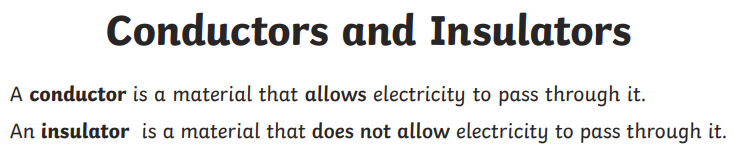 Which items are conductors and which ones are insulators? Fil out table.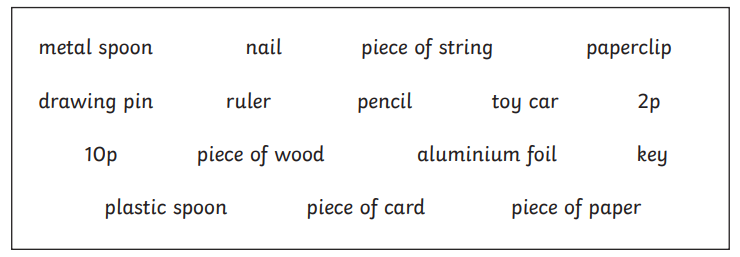 Why are insulators important?ConductorsInsulators